Site oficial: www.hcc.ro. Pagina de Facebook: https://www.facebook.com/cnhccab Blogul EPAS-HCC: https://lewebpedagogique.com/epashcc/ FIȘA DE PREZENTARE A ACTIVITĂȚII REALIZATE DE MEMBRII ECHIPEI DE AMBASADORI SENIORI ȘI JUNIORI DIN CADRUL PROGRAMULUI "ȘCOLI-AMBASADOR ALE PARLAMENTULUI EUROPEAN ÎN ROMÂNIA"AN ȘCOLAR 2021-2022Titlul activității : ZIUA EUROPEI 2022 – UNIUNEA EUROPEANĂ ȘI PARLAMENTUL EUROPEAN PE ÎNȚELESUL CELOR MICITipul activității (proiect cultural, concurs, proiect social, expoziție etc): PROIECT CULTURALAmbasadorii seniori  și juniori participă la activitate în calitate de : ORGANIZATORIParticipanți la acțiune (cadre didactice, elevi, părinți, reprezentanți ai comunității ș.a.): AMBASADOR SENIOR, PROF. VALERIU CERBU, DIRECTOR COLEGIUL NAȚIONAL HOREA, CLOȘCA ȘI CRIȘAN ALBA IULIA; AMBASADOR SENIOR, PROF. ALINA SECARĂ, COLEGIUL NAȚIONAL HOREA, CLOȘCA ȘI CRIȘAN ALBA IULIA; AMBASADORI JUNIORI: MARIA JURCA, CLASA A IX-A D,  FILIP DUMITRU CLASA A X-A F, COLEGIUL NAȚIONAL HOREA, CLOȘCA ȘI CRIȘAN ALBA IULIA; INVITAȚI: CLASA A IV-A B A ȘCOLII GIMNAZIALE AVRAM IANCU ALBA IULIA (23 ELEVI 11-12 ANI), PROFESOR ÎNVĂȚĂMÂNT PRIMAR MIRELA PĂDURE.Obiectivele activității:Să promoveze valori ale UNIUNII EUROPENE și ale PARLAMENTULUI EUROPEAN elevilor de vârste mici;Să ofere ambasadorilor juniori posibilitatea de manifestare a creativității prin grafică și imagini;Să faciliteze schimbul de idei între invitații proiectului și ambasadorii juniori și seniori.Locul și perioada de desfășurare a activității: Colegiul Național "Horea, Cloșca și Crișan" din Alba Iulia – sala multimedia, 10 mai 2022, 10.30 – 11.45Descrierea pe scurt a proiectului/activității: Membrii echipei EPAS-HCC participă la organizarea PROIECTULUI CULTURAL ZIUA EUROPEI 2022 – UNIUNEA EUROPEANĂ ȘI PARLAMENTUL EUROPEAN PE ÎNȚELESUL CELOR MICI. Activitatea cuprinde o prezentare Power Point a principalelor elemente care definesc Uniunea Europeană: steagul, imnul, motoul, anul înființării, anul intrării României, statele membre. Pentru a fi atractivă această prezentare pentru elevii de clasa a IV-a, sunt inserate și trei jocuri: spargerea gheții: bulgărele de zăpadă ( numește o țară care începe cu fiecare literă a numelui Europa), ghicește steagurile și joc recapitulativ cu întrebări din prezentare. Elevii de clasa a IV-a vizitează apoi clădirea colegiului: expoziția de tablouri de pe holurile școlii, o sală de clasă, sala profesorală, CDI-ul.Rezultate calitative și cantitative așteptate: participarea unor ambasadori juniori/seniori la desfășurarea activității, vizitarea colegiului de către invitați, promovarea echipei E.P.A.S. H.C.C în afara școlii.Modalități de monitorizare și evaluare a activității: numărul de participanți, impresii de spectatorModalități de promovare/mediatizare/diseminare prevăzute pentru activitate: publicarea unui articol ilustrat cu imagini pe blogul EPAS-HCCPROPUNĂTOR, AMBASADOR SENIOR, PROF. ALINA SECARĂ, COLEGIUL NAȚIONAL HOREA, CLOȘCA ȘI CRIȘAN ALBA IULIADIRECTOR, PROF. VALERIU CERBU, AMBASADOR SENIORINVITAȚI: PROFESOR ÎNVĂȚĂMÂNT PRIMAR MIRELA PĂDURE, ȘCOALA GIMNAZIALĂ AVRAM IANCU ALBA IULIADIRECTOR ȘCOALA GIMNAZIALĂ AVRAM IANCU ALBA IULIACOLEGIUL NAŢIONAL “HOREA, CLOŞCA ŞI CRIŞAN” 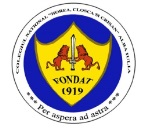 510214, B-DUL 1 DECEMBRIE 1918, NR 11, ALBA IULIA, ALBATEL 0258/ 835164, TEL/FAX 0258/835165www.hcc.rohttps://www.facebook.com/cnhccabcolegiulhcc@yahoo.ro